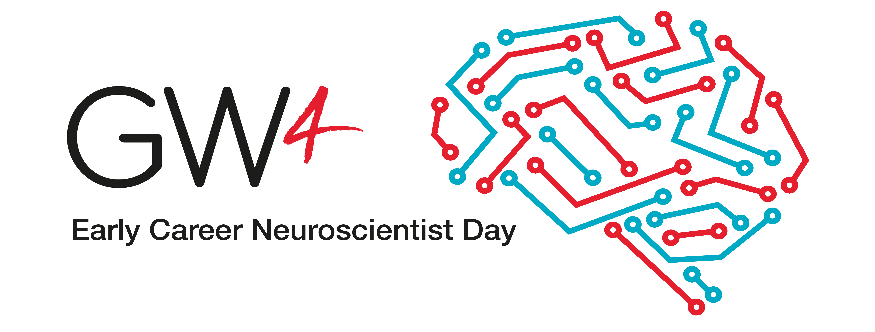 Early Career Neuroscientist Day 201909.30-10.00	Bristol and Exeter registration and poster set up with Tea/Coffee/Biscuits10.00-10.30	Bath and Cardiff registration and poster set up with Tea/Coffee/Biscuits     Chair – Soraya Meftah10.30 – 11:30	Opening Address by Dr Sarah Perkins, Director of GW4Plenary - Professor Emma Robinson, Professor of Psychopharmacology, University of BristolInvestigating neuropsychological mechanisms of antidepressant drug action using a novel rodent model Lecture Theatre, RILD Building11.30 – 12.15	Poster Session A with Tea/Coffee – RILD Building Atrium									Chair – Dr Isabel Castanho12.15 – 13:00	Plenary – Professor Anthony Isles, Professor of Neurogenetics, Cardiff UniversityGenomic imprinting; an epigenetic rheostat mediating the effects of the in utero environment on brain and behaviour13:00 – 14:00	Lunch break14:00 – 15:00	1st Breakout sessions																	    Chair – Gemma ShirebyBreakout 1 – Computational Neuroscience/Neuroscience Futures short talks – Seminar Room 814:00-14:20	Dr Georgina Hazell, British Neuroscience Association		A credible future for neuroscience14:20-14:40	Professor Krasimira Tsaneva, University of ExeterComputational modelling and analysis of altered intrinsic excitability of hippocampal pyramidal neurones in mouse models of pathologies associated with Alzheimer’s disease14:40-15:00  	Dr Diana Dima, Cardiff University From features to faces: towards a computational account of visual perceptionBreakout 2 – Alternative Careers short talks – Seminar Room 9		          Chair – Szi Kay Leung14:00-14:20	Dr Laura Palmer, University of Bristol 		The South West Dementia Brain Bank: an invaluable research resource14:20-14:40	Dr Emma Laing, Eli-Lilly		How does research in industry compare to academia?14:40-15:00	Dr Vlad Anton, Charles River Associates		Launch Your Career in Life Sciences Consulting15:00 – 15:45	Poster Session B with Tea/Coffee – RILD Building Atrium15:45 – 16:45	2nd Breakout sessions Breakout 1 – Scientific Techniques short talks – Seminar Room 8	           Chair – Harry Farmer15:45-16:05	Dr Aaron Jeffries, University of Exeter		Long read sequencing to define the brain transcriptome16:05-16:25	Dr Michael Ambler, University of BristolTorpor TRAP: How to functionally identify circuits when you don’t know where to look16:25-16:45	Dr Mouhamed Alsaqati, Cardiff University The molecular mechanism underlying Ehmt1 regulation of REST in neurodevelopment via suppression of miRNAs-dependent RESTBreakout 2 – Dementia short talks – Seminar Room 9				 Chair – Jenny Imm15:45-16:05	Maria Garcia Garrido, University of Exeter Impairments in neural correlates of contextual memory in a mouse model of amyloidopathy16:05-16:25	Judith Piegsa, University of Exeter Ca2+ Signalling In Human Brain Pericytes: Investigation of the Effects of Vasoactive Agents16:25-16:45	Dr Isabel Castanho, University of Exeter Mapping genomic consequences of Alzheimer’s disease pathology in amyloid and tau mouse models							            Chair – Lauren RevieBreakout 3 – Cognitive neuroscience short talks – Seminar Room 1115:45-16:05	Axel Vitterso, University of Bath Representations of the body and peripersonal space during tool-use in Complex Regional Pain Syndrome                                                                                                                              16:05-16:25	Marlou Perquin, Cardiff University 		MEG correlates of mind wandering and behavioural variability16:25-16:45	Matthew Wilkinson, University of Bristol  Investigation of rapid and delayed-onset antidepressants in a translational reward learning task						Chair – Hellen Jing Yuan16:45 – 17:30	Plenary – Professor Katie Lunnon, Associate Professor in Epigenetics, University of Exeter		Epigenetics of Alzheimer’s disease Lecture Theatre, RILD BuildingChair – Prof Katie Lunnon17:30 - 18:00 	Close of meeting by Professor Clive Ballard, Pro-Vice Chancellor & Professor of Age-related Diseases, University of Exeter	Awards Announcement (short talks and posters)	Lecture Theatre, RILD Building18.00 – 19.00	Drinks Reception with Food		RILD Building Atrium